Муниципальное автономное дошкольное образовательное учреждение «Детский сад № 38»Самообразование по теме:" Влияние устного народного творчества на развитие речи детей 3-4 лет"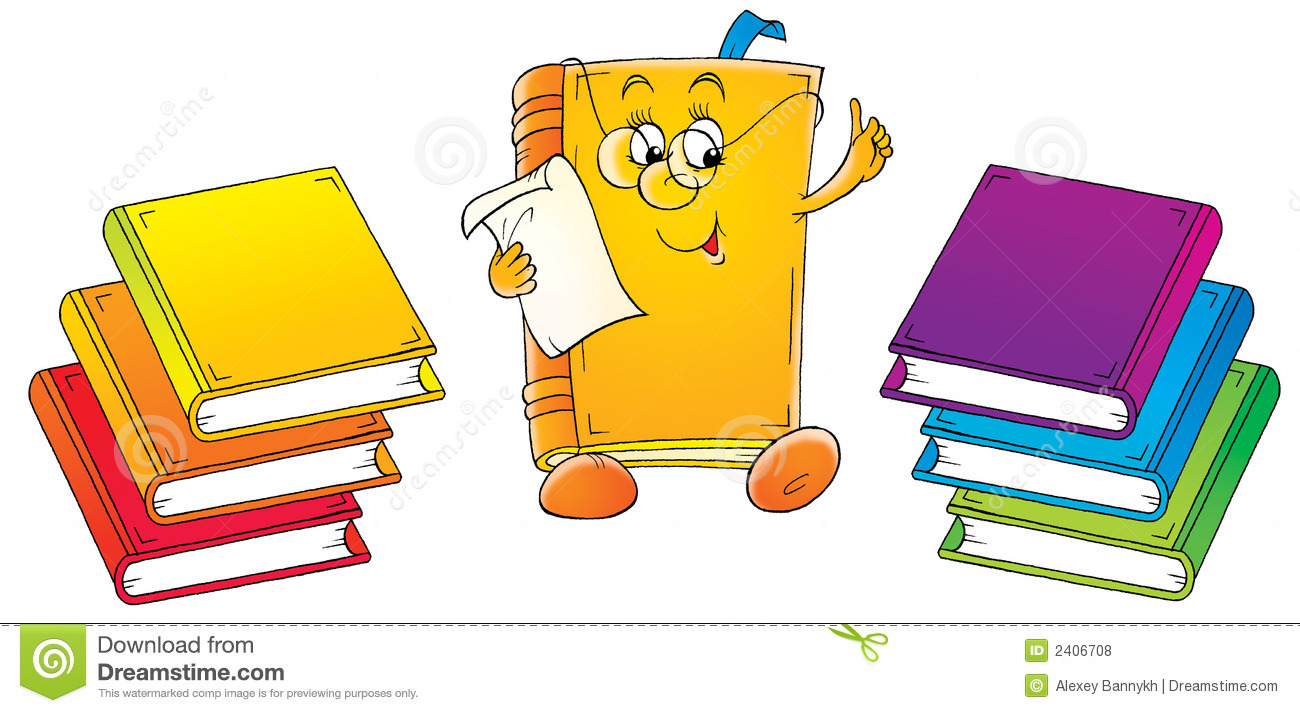 Разработала: воспитатель высшей квалификационной категорииСолопова Ирина ВикторовнаРязань 2022-2023 годПлан самообразования воспитателя второй младшей группы Солоповой Ирины Викторовнына период с 2022 по 2020г. на тему«Влияние устного народного творчества на развитие речи детей 3-4 лет»Дата начала работы над темой – 1 сентября  2019Предполагаемая дата окончания работы – 30  мая 2020Пояснительная запискаРечь является одним из важных источников познания окружающего мира, необходимым компонентом общения, в процессе которого она формируется. Для ребенка хорошая речь – залог успешного обучения и развития. Кому неизвестно, что дети с плохо развитой речью не редко оказываются неуспешными по многим предметам. Да и взаимоотношения со сверстниками у таких детей не складываются. Обучая ребенка родной речи, взрослые способствуют развитию его интеллекта и эмоций, подготавливают условия для успешного обучения в школе. Освоение языка, его грамматического строя дает возможность детям свободно рассуждать, спрашивать, делать выводы, отражать разнообразные связи между предметами, свободно вступать в речевое общение со сверстниками. Не все дети одинаково успешно овладевают фонетической, лексической, грамматической стороной речи. Но именно их взаимосвязь является важнейшим условием формирования связной речи. Внимание к проблемам речи детей дошкольного возраста мы находим в трудах многих ученых. Так К.Д. Ушинский считал, что нужно развивать «дар слова», т.е. умение отражать свои мысли, «учить облекать свои мысли в наилучшую форму». Идеальными образцами такой формы считает он, служат художественные произведения как народные, так и авторские. А.Е. Водовозова считала, что воспитание должно осуществляться на народной речи, на народном творчестве. Проблемой развития речи занимались такие ученые А.А. Леонтьев, А.С. Рубинштейн, О.С. Ушакова. Л.С. Выгодский на основе длительного изучения мышления и речи пришел к выводу: «Есть фактические и теоретические основания утверждать, что не только интеллектуальное развитие ребенка, но  и формирование характера и эмоций находится в непосредственной зависимости от речи». И я полностью согласна с ним. Ведь своевременное и полноценное формирование речи в дошкольном возрасте одно из условий нормального развития ребенка. К сожалению, в настоящее время наблюдается тенденция увеличения количества детей с речевыми отклонениями или нарушениями в результате воздействия какого-либо потенциального фактора. Это ухудшение состояния здоровья детей, существенное сужение объема «живого» общения: дети, да и взрослые все больше стали общаться с компьютером и другими средствами технического прогресса, глобальное снижение уровня речевой культуры в обществе, дисбаланс семейного воспитания в вопросах развития речи. Все эти отклонения сами по себе  не исчезают и  при отсутствии специально организованной коррекционной работы могут отрицательно сказаться на дальнейшее развитее ребенка.Дети, даже без специального обучения, с самого раннего возраста проявляют большой интерес к языковой действительности, создают новые слова, ориентируясь как на смысловую, так и на грамматическую сторону языка, но при стихийном речевом развитии лишь не многие из них достигают высокого уровня, поэтому необходимо целенаправленное обучение речи и речевому общению.В детском саду предусмотрены такие средства развития речи:- свободное речевое общение;- культурно – языковая среда;- различные виды игр (дидактические, сюжетно-ролевые);- художественная литература;- различные виды искусства (изобразительное, музыка, театр);- использование произведений народного творчества;- взаимосвязь с семьей по речевому развитию.Я считаю, что наиболее эффективным средством в развитии речи детей (особенно младшего возраста) является народное творчество (фольклор).Фольклор – одно из действенных и ярких средств, таящий огромные дидактические возможности. Знакомство с народными произведениями обогащает чувства и речь малышей, формирует отношения к окружающему миру, играет неоценимую роль во всестороннем развитии.Детский фольклор – это особая часть народной культуры имеет важнейшее значение в становлении и развитии личности, каждого вновь появившегося на свет человека. Ценность детского фольклора заключается в том, что с помощью его взрослые легко устанавливают с ребенком эмоциональный контакт, эмоциональное общение. Интересное содержание, богатство фантазий, яркие художественные образы привлекают внимание ребенка, доставляют ему радость, и в тоже время оказывают на ребенка воспитательное, развивающее воздействие. Незатейливые по содержанию и простые по форме народные произведения таят в себе не малое богатство – смысловое, звуковое и речевое.Цель работы: объединить усилия педагогов и родителей по воспитанию детей с помощью произведений русского фольклора, развить творческие, познавательные, коммуникативные способности детей на основе устного народного творчества.Задачи:   Обогащать познавательную сферу детей информацией через занятия, наблюдения, экспериментальную деятельность, речь. Обогащать эмоционально – чувственный опыт в процессе непосредственного общения с предметами, явлениями, людьми. Помочь упорядочить сведения об окружающем мире, формировать представления его целостности. Формировать бережное отношение к окружающему миру, закреплять положительные эмоции, умение их проявлять. Создать условия, способствующие выявлению и поддержанию интересов, проявления самостоятельности в познавательно – речевой деятельности.Поддерживать условия для развития познавательно – речевых процессов дошкольников во всех видах деятельности.Актуальность выбранной темыВозраст от 3 до 4 лет имеет особое значение для речевого развития ребенка. Главная задача педагога в области развития речи детей младшего дошкольного возраста – помочь им в освоении разговорной речи, родного языка. Важнейшим  источником  развития выразительности детской речи являются произведения  устного народного творчества, в том числе малые фольклорные формы (загадки, заклички, потешки, прибаутки, песенки, скороговорки, пословицы, поговорки, считалки, колыбельные). Воспитательное, познавательное и эстетическое значение фольклора огромно, так как он расширяет знания ребенка об окружающей действительности, развивает умение чувствовать художественную форму, мелодику и ритм родного языка.Возможность использования устного народного творчества в дошкольном учреждении для развития речи  детей дошкольного возраста обусловлена спецификой содержания и форм произведений словесного творчества русского народа, характером знакомства с ними и речевым развитием дошкольников.Дети хорошо воспринимают фольклорные произведения благодаря их мягкому юмору, ненавязчивому дидактизму и знакомым жизненным ситуациям.Устное народное творчество - неоценимое богатство каждого    народа, выработанный веками взгляд  на жизнь, общество, природу, показатель его способностей и таланта. Через устное народное творчество ребёнок не только овладевает родным языком, но и, осваивая его красоту, лаконичность приобщается к культуре своего народа, получает первые впечатления о ней.
Планируемый результат:1. У детей  сформированы первоначальные представления и базовые знания об устном народном творчестве.2.  Дети готовы к творческой деятельности в любой образовательной области.Методы и приемы работы по ознакомлению детей с русским народным творчеством Заучивание потешек, прибауток, закличек.Использование пословиц, загадок, поговорок.Чтение художественной литературы.Использование пальчиковых игр, русских народных песен и танцев.Проведение русских народных игр.Использование русских народных костюмов в праздниках и самостоятельной деятельности.Применение игрушек и изделий народных промыслов.Представление кукольного театра.Разыгрывание сценок и эпизодов сказок.Рассказ о народных обычаях и традициях.Рассматривание иллюстраций о русском быте.Беседы, вопросы, разъясненияФормы образовательной работы с детьми Организованная образовательная деятельность.Совместная деятельность.Праздники и развлечения, театрализованная деятельность.Наблюдения в быту и природе.Организация концертных мероприятий, конкурсов рисунков и поделок.Просмотр видеофильмов, слушание музыки.План работы на годРабота с родителями:Реализация поставленных задач возможна лишь при условии тесного взаимодействия детского сада и семьи. Очень важно убедить родителей в значимости устного народного творчества как средства формирования ценностных личностных ориентиров, заручиться их поддержкой и помощью. Именно такое взаимодействие способствует приобщению родителей к проблемам детского сада, оказывает помощь в создании благоприятного микроклимата в семье, дает возможность для общения.— Беседа с родителями по теме. При помощи анкетирования выяснить мнение родителей, нужно ли использовать устное народное творчество в воспитании детей (приложение 1).— Консультации на тему «Влияние русского народного творчества на развитие речи детей 3-4 лет» —   Семейный конкурс «Отгадай загадку – нарисуй отгадку»— «Посиделки» (творческий вечер с участием родителей)Приложение 1Анкета для родителейПриобщение детей к истокам русской культуры1. Можете ли Вы рассказать ребёнку о традициях русского народа:как жили наши предки?какими занимались ремёслами?как сеяли хлеб?какую на Руси носили одежду?2. Знаете ли Вы русские праздники?3. Нужно ли ребёнку давать толкования старославянских слов?4. Нужно ли соблюдать обряды, традиции?5. Необходимо ли сохранять уважение к предметам старины?6. Надо ли знать народные сказки и былины?7. Должны ли рассказывать об истоках русской культуры в детском саду?8. Есть ли у Вас старинные вещи дедушек и прабабушек? Знает ли об этом малыш?9. Какие народные игры Вам известны?10. Играете ли Вы в них с ребёнком?11. Ходите ли Вы в музеи (исторический, краеведческий)?РазделСрокиСодержание работыПрактические выходыИзучение методической литературыСентябрь - май1. Бабурина Г.И., Кузина Т.Ф. Народная педагогика в воспитании дошкольника. М., 1995.2. Даль В.И. Пословицы и поговорки русского народа. М., 2009.3. Жаворонушки: Песни, приговорки, потешки, прибаутки, считалки / Сост. Г.Науменко. М., 1998.4. Князева О.Л., Маханёва М.Д. Приобщение детей к истокам русской культуры: Учеб.-метод. пособие 2-е изд., перераб. и доп. сПб,. 2008.5. Козырева Л.М. Говорю красиво и правильно. Развитие речи у детей от рождения до 5 лет. М., 2005.6. Русский фольклор / Сост. В. Аникин. М., 1985.Работа с детьмиОктябрьОтгадывание детьми загадок.Досуг «Вечер загадок».Работа с детьмиНоябрьТеатрализованная постановка.Инсценирование русской народной сказки   «Теремок», «Репка», «Курочка Ряба»Работа с детьмиФевральПросмотр кукольного театра по русским народным сказкам, хороводы, подвижные игры.Развлечение «Широкая Масленица»Работа с детьмиМартПальчиковые игры на основе русских народных потешек.Игровая деятельность «Поиграем с пальчиками».Работа с детьмиАпрельЗнакомство с закличками, потешками о солнце.Досуг «Солнышко, нарядись, красное, покажись!»Работа с семьёйЯнварьРазучивание потешек, песенок, скороговорок, выступление для родителей.«Посиделки» (творческий вечер с участием родителей)Работа с семьёйАпрельСовместное творчество детей и родителей.Семейный конкурс «Отгадай загадку – нарисуй отгадку»СамореализацияМартКонсультация для воспитателей «Влияние русского народного творчества на развитие речи детей 3-4 лет».СамореализацияМайОткрытый показ НОД во второй младшей группе.Открытое занятие по развитию речи в младшей группе «Устное народное творчество. Потешки»СамореализацияМайОтчёт о проделанной работе по теме самообразования на итоговом педсовете.Выступление на педсовете.